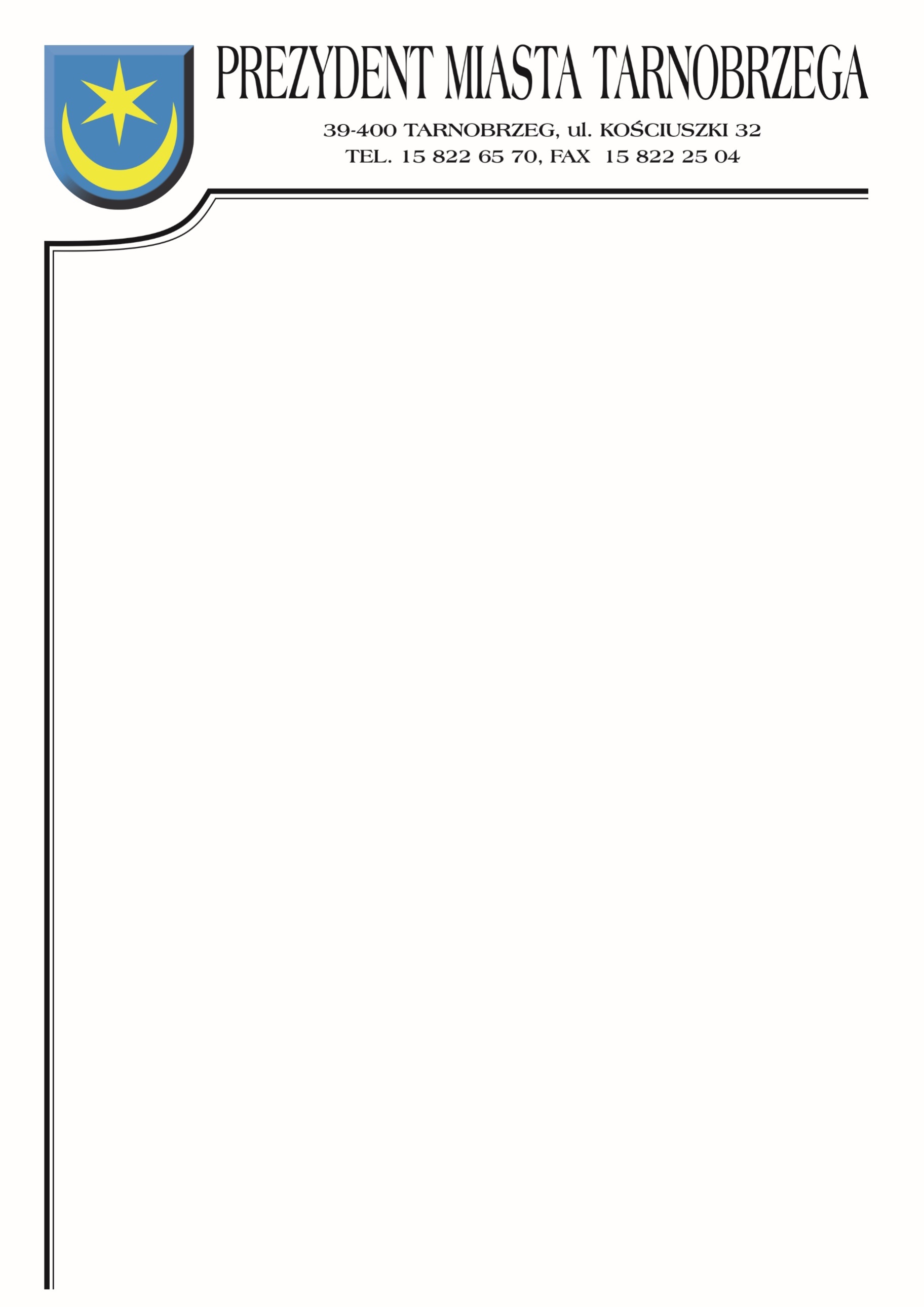 Znak sprawy: BZP-I.271.21.2021                                              Tarnobrzeg, 3 września  2021r.Do wszystkich WykonawcówODPOWIEDZI NA PYTANIADotyczy postępowaniao udzielenie zamówienia publicznego na wykonanie zadania pn.:„Budowa windy dla osób niepełnosprawnych w budynku biurowo-administracyjnym siedziby Urzędu Miasta Tarnobrzega przy ul. Mickiewicza 7 w Tarnobrzegu”.Zamawiający informuje, że w terminie określonym zgodnie z art. 284 ust. 2 ustawy z 11 września 2019 r. – Prawo zamówień publicznych (Dz.U. 2021 poz. 1129 ze zm.), Wykonawca zwrócił się do Zamawiającego z wnioskiem o wyjaśnienie treści SWZ.Zamawiający udziela następujących wyjaśnień:Pytanie 1: Technologiczny cykl produkcyjny urządzeń dźwigowych (w zależności od ich typu)     to 8-12 tygodni, czas montażu i odbioru przez UDT to kolejne 3-4 tygodnie.     Mając na uwadze powyższe terminy technologiczne wnosimy aby termin realizacji    wynosił co najmniej 16 tygodni od dnia podpisania umowy.   Podsumowując wnosimy   aby termin realizacji całości zadania łącznie ze zgłoszeniami wynosił 120 dni od chwili   podpisania umowy.Odpowiedź:Zamawiający podtrzymuje zapisy SWZ.Pytanie 2.Czy Zamawiający dopuszcza prowadzenie przewodu zasilającego maszynownie windy wewnątrz  szybu windowego?Odpowiedź: Nie jest dopuszczalne prowadzenie kabla zasilającego wewnątrz szybu windowegoPytanie 3. Prosimy o uściślenie czy Zamawiający wymaga dostarczenia kompletnej rozdzielnicy RG wykonanej  według rysunku nr E-14 czy jedynie rozdzielnicę o obudowie wg rysunku  z wyposażeniem dotyczącym tylko windy ?  Naszym zdaniem koszt rozbudowy rozdzielnicy w następnym etapie zadania inwestycyjnego będzie znacznie wyższy.Odpowiedź: Zamawiający wymaga dostarczenia kompletnej nowej RG wraz z wyposażeniem wg. rysunku      E-14Pytanie 4. Prosimy o potwierdzenie . że w ramach zadania należy wykonać tylko obwody związane z funkcjonowaniem windy. Pozostałe obwody zostaną niezmienione tj: zasilone z aktualnie istniejącej rozdzielnicyOdpowiedź:  W związku z wykonaniem prac etapami, należy uwzględnić wykonanie zasilania istniejących rozdzielnic zlokalizowanych w pomieszczeniu 0.26 (Punkt Informacyjny) z nowego ZPL/PWP zlokalizowanego projektowo na elewacji budynku w obrębie głównego wejścia i zgodnie z rysunkiem  E-2. Istniejący układ pomiarowy należy zdemontować, następnie wykonać powiązanie kablowe odpływów istniejącego układy pomiarowego z nowym ZPL/PWP. Zakres został przedstawiony w załączonym do odpowiedzi szkicu. Prace do uwzględnienia :- dodatkowy rozłącznik typu NSX250A-4p. rozłączony przez PWPz wraz z Q1- wykonanie nowego połączenia kablowego pomiędzy istniejącym układem pomiarowym a PWP/ZSP o długości ok. 12 mb kablem min. 5x70 mm2.Pytanie 5. W kontekście udzielonej odpowiedzi na zapytanie do niniejszego przetargu w poprzednim terminie: „Ponadto dla zachowania bezpieczeństwa użytkowania budynku należy wykonać zakres prac z rys. E-12.” , prosimy o jednoznaczne potwierdzenie , ze Wykonawca w ramach zadania ma wykonać prace związane z :- przebudową układu zasilania budynku- uzgodnieniami z PGE w zakresie zwiększenia mocy- przebudową układu pomiarowego-przebudową układu SZR- przebudową układu PWPOdpowiedź: Zamawiający podtrzymuje, że wymienione prace winny zostać wykonane zgodnie z rysunkiem   E-12Ponadto należy uwzględnić wyprowadzenia zasilania istniejącej pozostałej części instalacji budynku z nowego przebudowanego układu zasilania-złącza, wraz z uwzględnieniem przez Wykonawcę uzgodnień i proponowanego rozwiązania. Wszelkie niezbędne uzgodnienia w zakresie prowadzonych prac (przykładowo) z PGE w zakresie układu pomiarowego lub rzeczoznawcy p.poż oraz innych niewymienionych, Wykonawca wykona po uzgodnieniu z Zamawiającym. Również podczas prowadzeniem prac podłączeniowych instalacji elektrycznej a tym samym przerw w dostawie prądu Wykonawca zgłosi Zamawiającemu dokładną datę oraz czas wyłączenia instalacji elektrycznejPytanie 6. Czy w ramach zadania przewidziana jest przebudowa wejść i wymiana stolarki drzwiowej D9  do pokoi 0.10 , 0.12 i 2.21 ?Odpowiedź: Tak., należy przebudować w/w wejścia wraz z ponownym montażem istniejącej stolarkiPytanie 7. Czy w ramach zadania należy dostarczyć i zamontować stolarkę aluminiową EI 60  nr 0-6 zestawienia ?Odpowiedź: Zgodnie z projektem.Pytanie 8.  Czy Zamawiający dysponuje aktualnymi badaniami geologicznymi ze szczególnym uwzględnieniem poziomu zalegania wód gruntowych ? Jest to szczególnie istotne  przy wykonaniu fundamentu podszybia windy na poziomie  -4.42 pptOdpowiedź:  Zamawiający nie posiada badań geologicznych. Poziom posadowienia podszybia jest nieznacznie poniżej poziomu posadzki piwnicy, a    ściany piwnic nie wykazują zawilgoceń w związku z powyższym nie było wykonywanej geologii dla podszybia. W sytuacji wystąpienia wody przy robotach fundamentowych zapewnić tymczasowe odwodnienie.